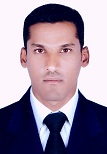                                                                                                                                                                                                                                                                                                                                                                                                                                                                                                                                                                                                                                                                                                                                                   Seeking a challenging job as a Security Systems Engineer for dynamic and esteem organization where I can use my functional, analytical skills and domain knowledge to contribute in growth and success of the organization and me.A Security Systems Engineer with 3+ years of core experience in ELV Systems such as CCTV, Access Control, Biometric, Intrusion Alarm & Automatic Systems (Turnstile, Swing Gates, Gate Barriers, Speed Gates).Bachelor of Electrical & Electronics Engineering from Jawaharlal Nehru Technological University.Having International Driving License of Qatar. Organization       : 1. G4S Qatar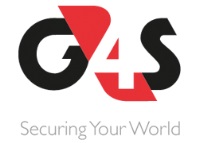 Company Profile:G4S QATAR, An authorized multinational group of company and registered with An IMS certified company (ISO 9001, ISO 14001 and OSHAS 18001) Specialized in Security Systems maintenance and installations, Executing most of the prestigious & Multiple projects in across QATAR.A provider of world class security systems which encompasses consultancy, design, supply, integration installation & maintenance of security, fire and other security related products.Designation: Security Systems Engineer.Duration     : from Dec/2014 till present.Working on CCTV, Access Control, and Intruder alarm, Automatic Systems (Turnstile, Swing Gate,) solving the problems during the onsite installation & maintenance.Working on software’s like ( Hikvision, Milestone, March network, Vicon).Conducting site inspecting & preparing equipment’s & devices needed for the project.To arrange materials and mobilize manpower and subcontractors.Site coordination with the client representative & consultant.Attending project meetings whenever required.Coordinating internal resources to ensure timely delivery & completion of the project implementation on time.To ensure correct material used and good workmanship, neat and accuracy in work.Supervising ESS Technicians or Sub Contractors on project Sites during conducting, wiring, installation & final commissioning of the project.Submitting detailed & completed reports to ESS OPS Manager on work progress status on weekly basis.Obtaining the certificate of Completion (COC) & Keeping up Proper & final project handover fort the client.Keeping the highest level of customer’s satisfaction during executing the project.Performing the quarter preventive maintenance of complete system.Attending warranty calls & providing recommendation to sort out problems whenever required.Configuration and setup of storages devices like Buffalos, EMCs, NVRs and DVRs.Configure and setup of cameras like Axis, March, Hikvison, G4S.Troubleshooting and rectification of CCTV, Access Control systems & Automatic systems.Projects carried out in QatarQatar Armed Force.Ministry Of Interior Qatar.Ministry Of Culture Qatar.State Audit Bureau Qatar.Qatar Islamic Bank.Hyatt Plaza Mall.Intercontinental Hotel (5 Star).Carrefour Hypermarket.Organization: 2. Techno I Security Systems.(India)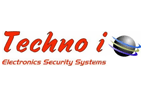 Designation: Site Engineer.Duration     : from Mar/2012 to Nov/2014.Working on CCTV, Access Control, and Intruder alarm, Automatic Systems (Turnstile, Swing Gate,) solving the problems during the onsite installation.Supervising Technicians or Sub Contractors on project Sites during conducting, wiring, installation & final commissioning of the project.Provide adequate training to clients and ensure smooth handover of sites.To arrange materials and mobilize manpower and subcontractors.Multimax Access Control System training Course on Overview, Installation, Operation & Programming. By G4Technology. Hikvision system training course on Installation, Operation, Troubleshooting & programming. By Hikvision.Good Analytical and Logical abilities.Good Team Co – ordination with motivation towards complete the assigned work.Have symmetry certified.Sincerity and Dedication towards Objective.Operating Systems	: Windows Operating Systems.Software’s                  : Auto CAD (2D, 3D), MS-office                                                                                                               (Computer Hardware Basic, Software Installations).Nationality		: IndianReligion		: MuslimDate of Birth		: 13-Nov-1991Gender			: MaleMarital Status		: SingleDriving License	: International (Qatar)Present Address	: Doha-QatarLanguages Known	: English, Hindi, & UrduVisa Status		: EmploymentIn view of the above, I request you to be kind enough to provide me an opportunity to serve your esteemed organization in the capacity mentioned above for which act of kindness I shall be very thankful and grateful to you.Place:   SHAIK Electrical Engineer (Security Systems)                                                                                          E-mail: SHAIK.313881@2freemail.com SHAIK Electrical Engineer (Security Systems)                                                                                          E-mail: SHAIK.313881@2freemail.com Career ObjectiveSummaryWork ExperienceDuties and ResponsibilitiesWork ExperienceDuties and ResponsibilitiesSeminars AttendedStrength &  AchievementsEducational Qualifications                                                                                                                              CourseStreamYearInstitutionBoard/UniversityB. TechEEE2013Royal Institute of Tech & ScienceJawaharlal  Nehru Technological UniversityIntermediateMPC2009M.S  Junior CollegeBoard of Intermediate EducationSSCSSC2007Good Faith  High SchoolBoard of Secondary EducationTechnical Skills  Personal Details  Declaration